Publicado en Madrid el 26/10/2017 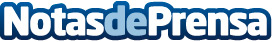 Dejar abierto el grifo durante dos minutos supone el desperdicio de 10 litros de aguaColgate lanza "Cada gota cuenta", su nueva campaña de concienciación pública sobre el ahorro de aguaDatos de contacto:IdealmediaNota de prensa publicada en: https://www.notasdeprensa.es/dejar-abierto-el-grifo-durante-dos-minutos Categorias: Sociedad Ecología Solidaridad y cooperación http://www.notasdeprensa.es